The efficacy of non-invasive, non-convulsive electrical neuromodulation on depression, anxiety and sleep disturbance: a systematic review and meta-analysis: Supplementary MaterialSupplementary Figure 1. Risk of bias graph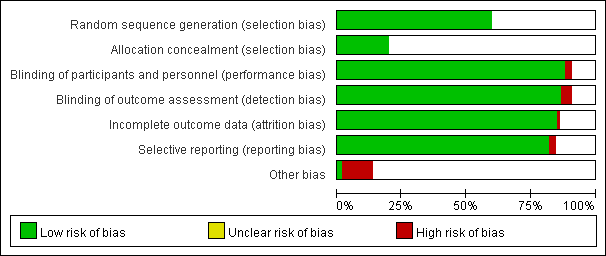 Supplementary Figure 2. Risk of bias summary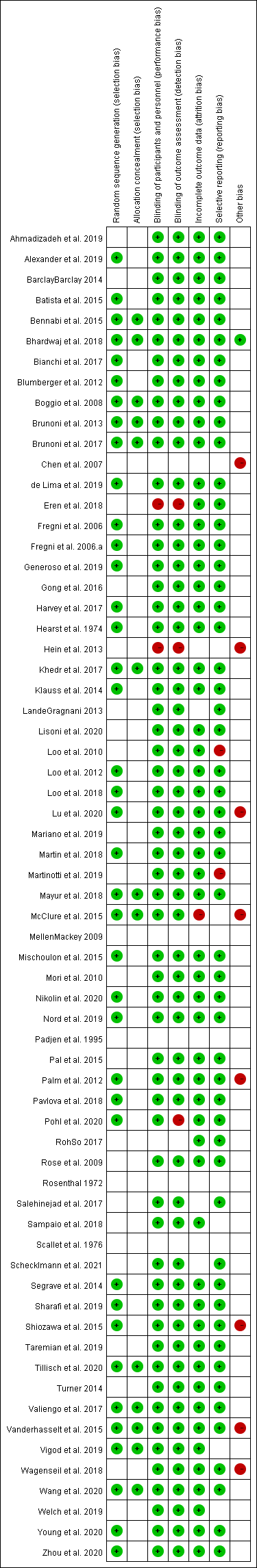 Supplementary Figure 3. The effects of tDCS, CES on depression and anxiety: funnel plots. (a) tDCS on depression; (b) CES on depression; (c) tDCS on anxiety. tDCS, transcranial direct current stimulation; CES, cranial electrotherapy stimulation(a)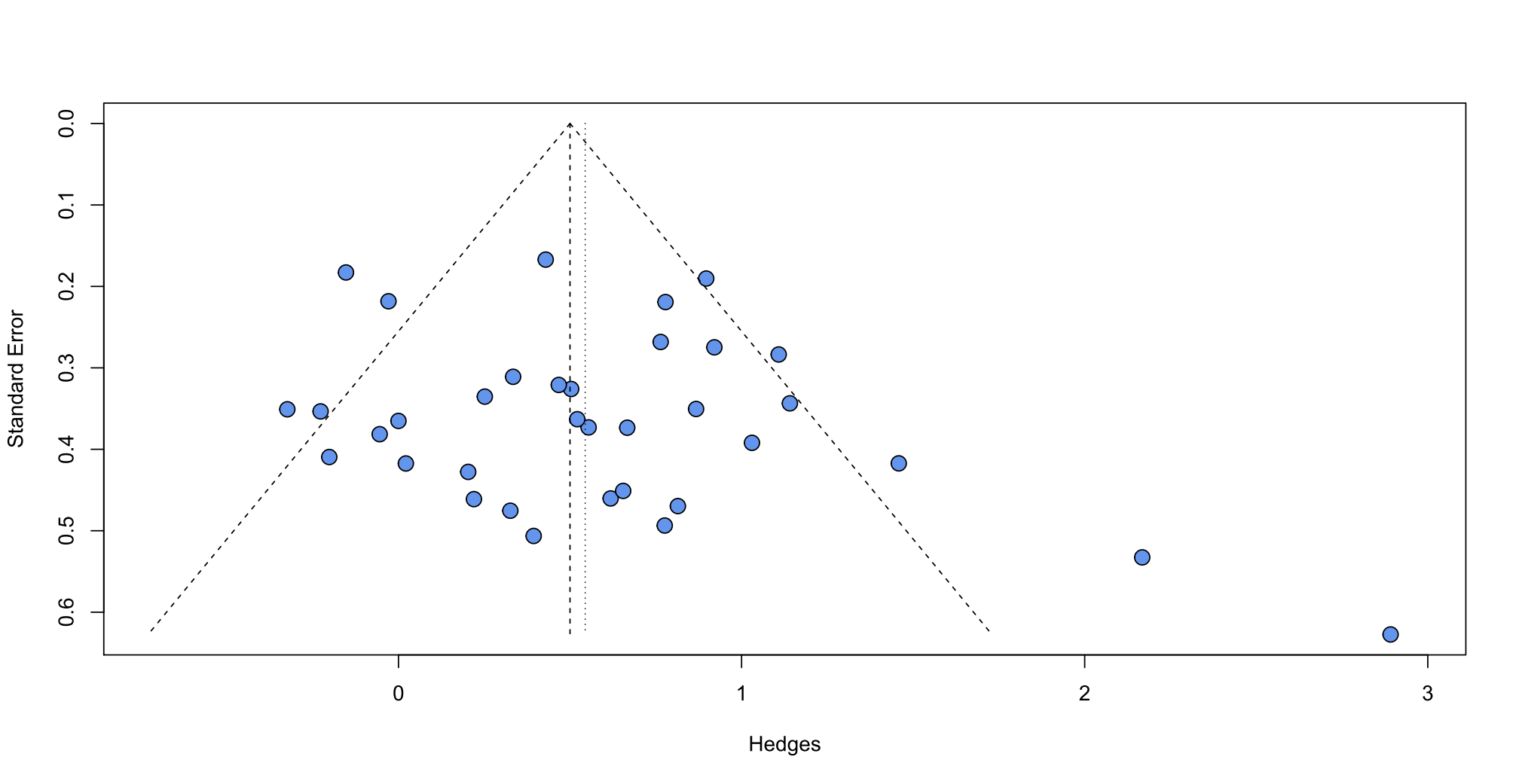 (b)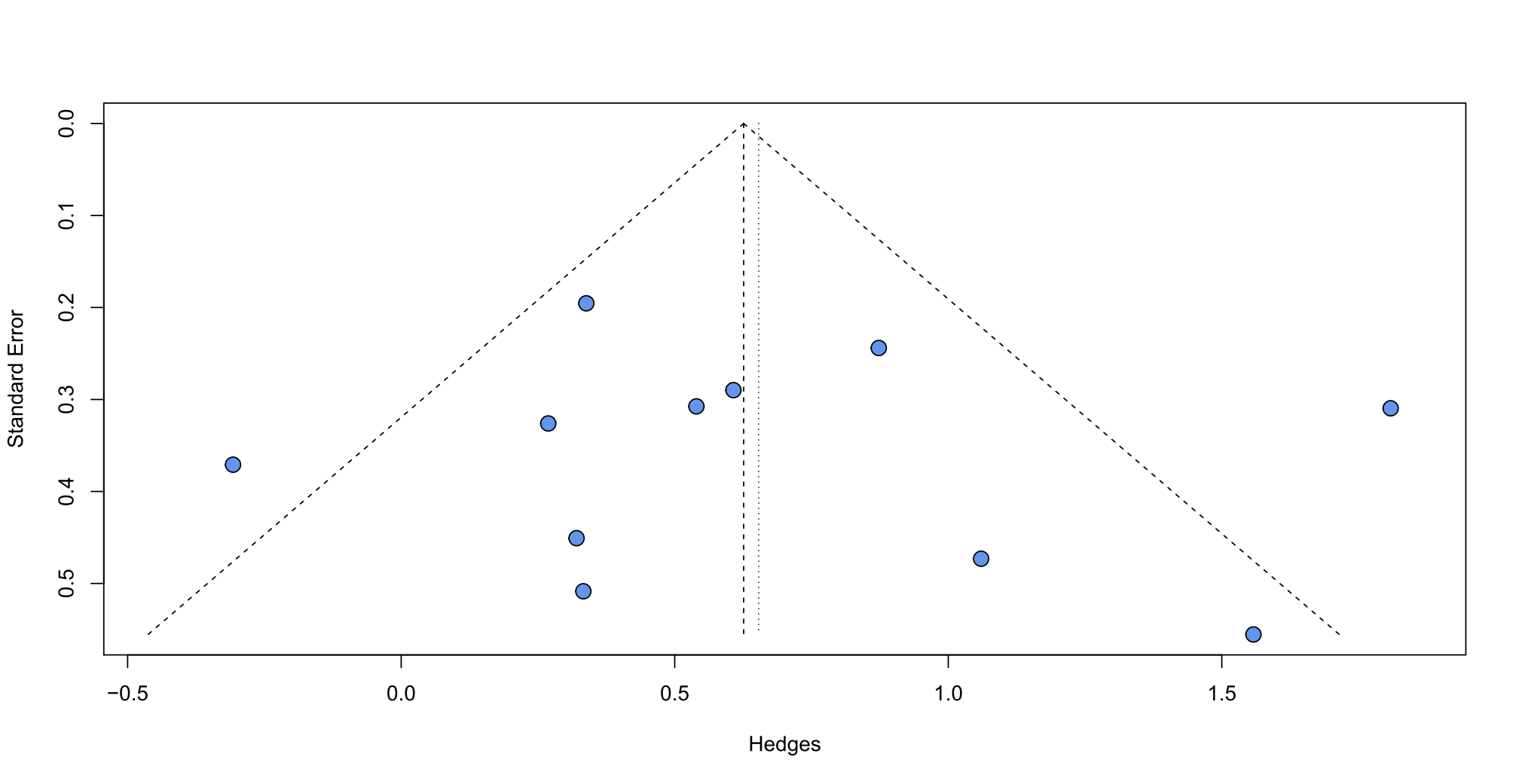 (c)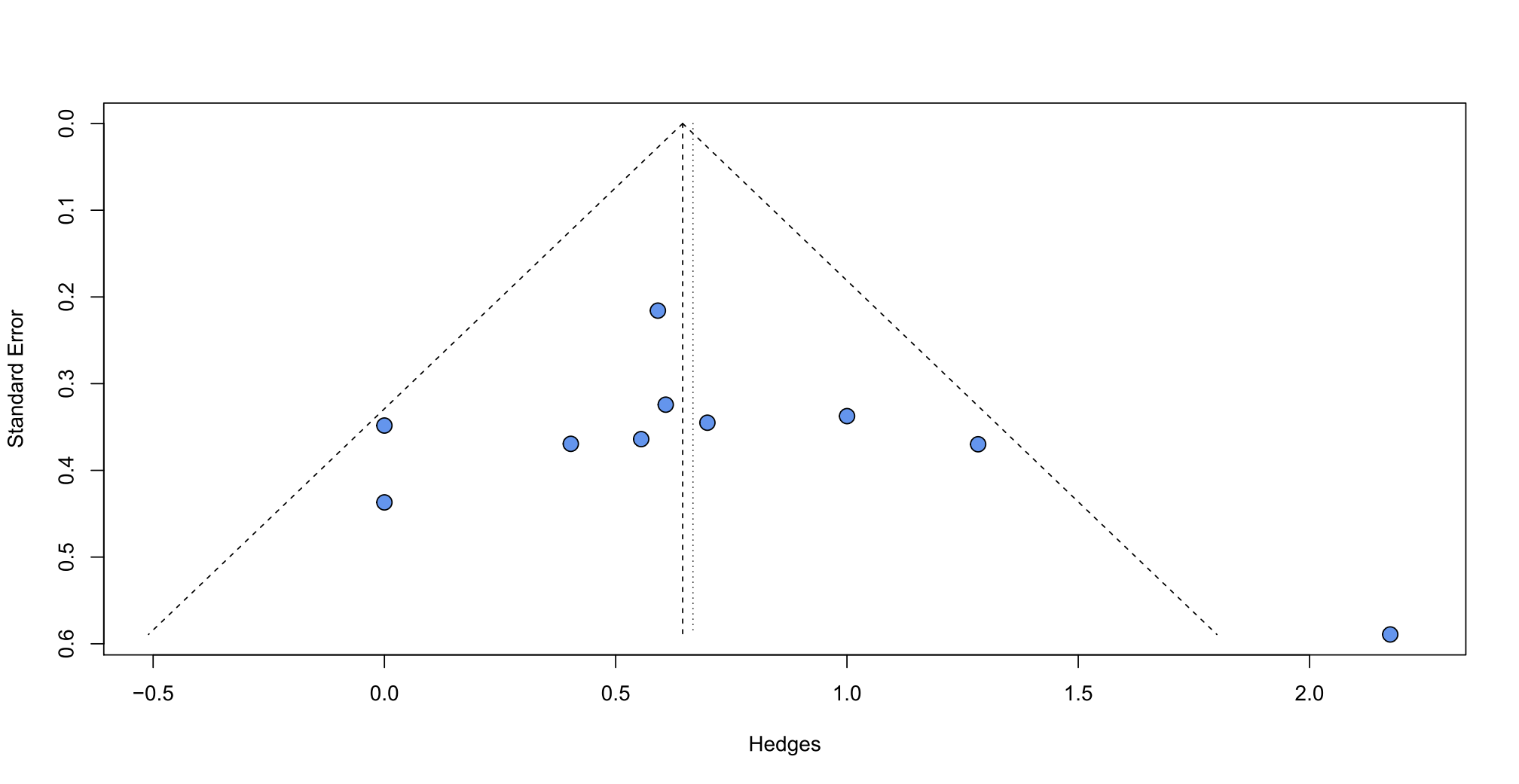 Supplementary Table 1. Characteristics of the included studiesAUD, alcohol use disorder; BDI, Beck depression inventory; BIS-11, Barratt Impulsivity Scale; CES, cranial electrotherapy stimulation; CGI, Clinical global impression scale; DASS, Depression Anxiety Stress Score; HAMD, Hamilton Rating Scale for depression; HAMA, Hamilton Rating Scale for Anxiety; HADS, Hospital anxiety and depression scale; GDS, Geriatric depression scale; GSDS, General Sleep Disturbance Scale; ISI, Insomnia severe index; K-POMS, Korean version of the Proﬁle of Mood States; MADRS, Montgomery-Asberg Depression Rating Scale; MIDAS, Migraine Disability Assessment; MHC-SF, Mental Health Continuum Short Form; MOCA, Montreal Cognitive Assessment; PHQ, Patient Health Questionnaire; POMS-32, Proﬁle of Mood States; PMES, percutaneous mastoid electrical stimulator; QOL, quality of life; SDS, Zung Self-Rating Depression Scale; SAS, Zung Self-Rating Anxiety Scale; SE, sleep efficiency; SQ, sleep quality; SRSS, self-rating symptom scale; tACS, transcranial alternating current stimulation; tDCS, transcranial direct current stimulation; TNS, trigeminal nerve stimulation; tRNS, transcranial random noise stimulation; tVNS, transcutaneous electrical nerve stimulation; Q-LES-Q-SF, The Quality of Life Enjoyment and Satisfaction Questionnaire - Short Form; VAS, Visual analogue scale; WPI, Widespread pain index; YMRS, Young Mania Rating ScaleReferences (included studies)1	Ahmadizadeh, M. J., M. Rezaei and P. B. Fitzgerald (2019). "Transcranial direct current stimulation (tDCS) for post-traumatic stress disorder (PTSD): A randomized, double-blinded, controlled trial." Brain Res Bull 153: 273-278.2	Batista, E. K., J. Klauss, F. Fregni, M. A. Nitsche and E. M. Nakamura-Palacios (2015). "A Randomized Placebo-Controlled Trial of Targeted Prefrontal Cortex Modulation with Bilateral tDCS in Patients with Crack-Cocaine Dependence." Int J Neuropsychopharmacol 18(12).3	Bennabi, D., M. Nicolier, J. Monnin, G. Tio, L. Pazart, P. Vandel and E. Haffen (2015). "Pilot study of feasibility of the effect of treatment with tDCS in patients suffering from treatment-resistant depression treated with escitalopram." Clinical Neurophysiology 126(6): 1185-1189.4	Bianchi, M. S., C. F. Ferreira, F. Fregni, P. Schestatsky, W. Caumo and M. C. O. Wender (2017). "Transcranial direct current stimulation effects on menopausal vasomotor symptoms." Menopause 24(10): 1122-1128.5	Boggio, P. S., S. P. Rigonatti, R. B. Ribeiro, M. L. Myczkowski, M. A. Nitsche, A. Pascual-Leone and F. Fregni (2008). "A randomized, double-blind clinical trial on the efficacy of cortical direct current stimulation for the treatment of major depression." Int J Neuropsychopharmacol 11(2): 249-254.6	Brunoni, A. R., L. Valiengo, A. Baccaro, T. A. Zanão, J. F. de Oliveira, A. Goulart, P. S. Boggio, P. A. Lotufo, I. M. Benseñor and F. Fregni (2013). "The sertraline vs. electrical current therapy for treating depression clinical study: results from a factorial, randomized, controlled trial." JAMA Psychiatry 70(4): 383-391.7	Brunoni, A. R., A. H. Moffa, B. Sampaio-Junior, L. Borrione, M. L. Moreno, R. A. Fernandes, B. P. Veronezi, B. S. Nogueira, L. V. M. Aparicio, L. B. Razza, R. Chamorro, L. C. Tort, R. Fraguas, P. A. Lotufo, W. F. Gattaz, F. Fregni and I. M. Benseñor (2017). "Trial of Electrical Direct-Current Therapy versus Escitalopram for Depression." N Engl J Med 376(26): 2523-2533.8	de Lima, A. L., F. M. A. Braga, R. M. M. da Costa, E. P. Gomes, A. R. Brunoni and R. Pegado (2019). "Transcranial direct current stimulation for the treatment of generalized anxiety disorder: A randomized clinical trial." J Affect Disord 259: 31-37.9	Fregni, F., R. Gimenes, A. C. Valle, M. J. Ferreira, R. R. Rocha, L. Natalle, R. Bravo, S. P. Rigonatti, S. D. Freedman, M. A. Nitsche, A. Pascual-Leone and P. S. Boggio (2006). "A randomized, sham-controlled, proof of principle study of transcranial direct current stimulation for the treatment of pain in fibromyalgia." Arthritis Rheum 54(12): 3988-3998.10	Fregni, F., P. S. Boggio, M. A. Nitsche, S. P. Rigonatti and A. Pascual-Leone (2006). "Cognitive effects of repeated sessions of transcranial direct current stimulation in patients with depression." Depress Anxiety 23(8): 482-484.11	Khedr, E. M., E. A. H. Omran, N. M. Ismail, D. H. El-Hammady, S. H. Goma, H. Kotb, H. Galal, A. M. Osman, H. S. M. Farghaly, A. A. Karim and G. A. Ahmed (2017). "Effects of transcranial direct current stimulation on pain, mood and serum endorphin level in the treatment of fibromyalgia: A double blinded, randomized clinical trial." Brain Stimulation 10(5): 893-901.12	Klauss, J., L. C. Penido Pinheiro, B. L. Silva Merlo, G. de Almeida Correia Santos, F. Fregni, M. A. Nitsche and E. Miyuki Nakamura-Palacios (2014). "A randomized controlled trial of targeted prefrontal cortex modulation with tDCS in patients with alcohol dependence." Int J Neuropsychopharmacol 17(11): 1793-1803.13	Loo, C. K., P. Sachdev, D. Martin, M. Pigot, A. Alonzo, G. S. Malhi, J. Lagopoulos and P. Mitchell (2010). "A double-blind, sham-controlled trial of transcranial direct current stimulation for the treatment of depression." Int J Neuropsychopharmacol 13(1): 61-69.14	Loo, C. K., A. Alonzo, D. Martin, P. B. Mitchell, V. Galvez and P. Sachdev (2012). "Transcranial direct current stimulation for depression: 3-week, randomised, sham-controlled trial." Br J Psychiatry 200(1): 52-59.15	Loo, C. K., M. M. Husain, W. M. McDonald, S. Aaronson, J. P. O'Reardon, A. Alonzo, C. S. Weickert, D. M. Martin, S. M. McClintock, A. Mohan and S. H. Lisanby (2018). "International randomized-controlled trial of transcranial Direct Current Stimulation in depression." Brain Stimul 11(1): 125-133.16	Martin, D. M., S. M. McClintock, S. T. Aaronson, A. Alonzo, M. M. Husain, S. H. Lisanby, W. M. McDonald, A. Mohan, S. Nikolin, J. O'Reardon, C. S. Weickert and C. K. Loo (2018). "Pre-treatment attentional processing speed and antidepressant response to transcranial direct current stimulation: Results from an international randomized controlled trial." Brain Stimul 11(6): 1282-1290.17	Martinotti, G., M. Lupi, C. Montemitro, A. Miuli, C. Di Natale, M. C. Spano, V. Mancini, M. Lorusso, G. Stigliano, A. Tambelli, F. Di Carlo, L. Di Caprio, S. Fraticelli, E. Chillemi, M. Pettorruso, G. Sepede and M. di Giannantonio (2019). "Transcranial Direct Current Stimulation Reduces Craving in Substance Use Disorders: A Double-blind, Placebo-Controlled Study." J ect 35(3): 207-211.18	Nord, C. L., D. C. Halahakoon, T. Limbachya, C. Charpentier, N. Lally, V. Walsh, J. Leibowitz, S. Pilling and J. P. Roiser (2019). "Neural predictors of treatment response to brain stimulation and psychological therapy in depression: a double-blind randomized controlled trial." Neuropsychopharmacology 44(9): 1613-1622.19	Pal, N., R. Maire, M. A. Stephan, F. R. Herrmann and D. H. Benninger (2015). "Transcranial Direct Current Stimulation for the Treatment of Chronic Tinnitus: A Randomized Controlled Study." Brain Stimulation 8(6): 1101-1107.20	Palm, U., C. Schiller, Z. Fintescu, M. Obermeier, D. Keeser, E. Reisinger, O. Pogarell, M. A. Nitsche, H. J. Möller and F. Padberg (2012). "Transcranial direct current stimulation in treatment resistant depression: A randomized double-blind, placebo-controlled study." Brain Stimulation 5(3): 242-251.21	Harvey, M. P., D. Lorrain, M. Martel, K. Bergeron-Vezina, F. Houde, M. Séguin and G. Léonard (2017). "Can we improve pain and sleep in elderly individuals with transcranial direct current stimulation? - Results from a randomized controlled pilot study." Clin Interv Aging 12: 937-947.22	Pavlova, E. L., A. A. Menshikova, R. V. Semenov, E. N. Bocharnikova, G. N. Gotovtseva, T. A. Druzhkova, A. G. Gersamia, A. A. Gudkova and A. B. Guekht (2018). "Transcranial direct current stimulation of 20- and 30-minutes combined with sertraline for the treatment of depression." Prog Neuropsychopharmacol Biol Psychiatry 82: 31-38.23	Salehinejad, M. A., E. Ghanavai, R. Rostami and V. Nejati (2017). "Cognitive control dysfunction in emotion dysregulation and psychopathology of major depression (MD): Evidence from transcranial brain stimulation of the dorsolateral prefrontal cortex (DLPFC)." Journal of Affective Disorders 210: 241-248.24	Sampaio, B., G. Tortella, L. Borrione, A. H. Moffa, R. Machado-Vieira, E. Cretaz, A. F. Da Silva, R. Fraguas, L. V. Aparício, I. Klein, B. Lafer, S. Goerigk, I. M. Benseñor, P. A. Lotufo, W. F. Gattaz and A. R. Brunoni (2018). "Efficacy and safety of transcranial direct current stimulation as an add-on treatment for bipolar depression: A randomized clinical trial." JAMA Psychiatry 75(2): 158-166.25	Sharafi, E., A. Taghva, M. Arbabi, A. Dadarkhah and J. Ghaderi (2019). "Transcranial Direct Current Stimulation for Treatment-Resistant Major Depression: A Double-Blind Randomized Sham-Controlled Trial." Clin EEG Neurosci 50(6): 375-382.26	Taremian, F., S. Nazari, L. Moradveisi and R. Moloodi (2019). "Transcranial Direct Current Stimulation on Opium Craving, Depression, and Anxiety: A Preliminary Study." J ect 35(3): 201-206.27	Valiengo, L. C., A. C. Goulart, J. F. de Oliveira, I. M. Benseñor, P. A. Lotufo and A. R. Brunoni (2017). "Transcranial direct current stimulation for the treatment of post-stroke depression: results from a randomised, sham-controlled, double-blinded trial." J Neurol Neurosurg Psychiatry 88(2): 170-175.28	Vigod, S. N., K. E. Murphy, C. L. Dennis, T. F. Oberlander, J. G. Ray, Z. J. Daskalakis and D. M. Blumberger (2019). "Transcranial direct current stimulation (tDCS) for depression in pregnancy: A pilot randomized controlled trial." Brain Stimul 12(6): 1475-1483.29	Welch, E. S., A. Weigand, J. E. Hooker, N. S. Philip, A. R. Tyrka, D. Z. Press and L. L. Carpenter (2019). "Feasibility of Computerized Cognitive-Behavioral Therapy Combined With Bifrontal Transcranial Direct Current Stimulation for Treatment of Major Depression." Neuromodulation 22(8): 898-903.30	Young, J., M. Zoghi, F. Khan and M. P. Galea (2020). "The Effect of Transcranial Direct Current Stimulation on Chronic Neuropathic Pain in Patients with Multiple Sclerosis: Randomized Controlled Trial." Pain Med.31	Zhou, Q., C. Yu, H. Yu, Y. Zhang, Z. Liu, Z. Hu, T. F. Yuan and D. Zhou (2020). "The effects of repeated transcranial direct current stimulation on sleep quality and depression symptoms in patients with major depression and insomnia." Sleep Medicine 70: 17-26.32	Blumberger, D. M., L. C. Tran, P. B. Fitzgerald, K. E. Hoy and Z. J. Daskalakis (2012). "A randomized double-blind sham-controlled study of transcranial direct current stimulation for treatment-resistant major depression." Front Psychiatry 3: 74.33	Mayur, P., R. Howari, K. Byth and R. Vannitamby (2018). "Concomitant Transcranial Direct Current Stimulation With Ultrabrief Electroconvulsive Therapy: A 2-Week Double-Blind Randomized Sham-Controlled Trial." J ect 34(4): 291-295.34	Vanderhasselt, M. A., R. De Raedt, V. Namur, P. A. Lotufo, I. M. Bensenor, P. S. Boggio and A. R. Brunoni (2015). "Transcranial electric stimulation and neurocognitive training in clinically depressed patients: a pilot study of the effects on rumination." Prog Neuropsychopharmacol Biol Psychiatry 57: 93-99.35	Pohl, H., M. Moisa, H. H. Jung, K. Brenner, J. Aschmann, F. Riederer, C. C. Ruff, J. Schoenen, R. Luechinger, L. Widmer, J. A. Petersen, A. R. Gantenbein, P. S. Sandor and L. Michels (2020). "Long-Term Effects of Self-Administered Transcranial Direct Current Stimulation in Episodic Migraine Prevention: Results of a Randomized Controlled Trial." Neuromodulation.36	Mariano, T. Y., F. W. Burgess, M. Bowker, J. Kirschner, M. Van't Wout-Frank, R. N. Jones, C. W. Halladay, M. Stein and B. D. Greenberg (2019). "Transcranial Direct Current Stimulation for Affective Symptoms and Functioning in Chronic Low Back Pain: A Pilot Double-Blinded, Randomized, Placebo-Controlled Trial." Pain Med 20(6): 1166-1177.37	Lisoni, J., P. Miotto, S. Barlati, S. Calza, A. Crescini, G. Deste, E. Sacchetti and A. Vita (2020). "Change in core symptoms of borderline personality disorder by tDCS: A pilot study." Psychiatry Res 291: 113261.38	Mori, F., C. Codecà, H. Kusayanagi, F. Monteleone, F. Buttari, S. Fiore, G. Bernardi, G. Koch and D. Centonze (2010). "Effects of Anodal Transcranial Direct Current Stimulation on Chronic Neuropathic Pain in Patients With Multiple Sclerosis." The Journal of Pain 11(5): 436-442.39	Segrave, R. A., S. Arnold, K. Hoy and P. B. Fitzgerald (2014). "Concurrent cognitive control training augments the antidepressant efficacy of tDCS: a pilot study." Brain Stimul 7(2): 325-331.40	Rose, K. M., A. G. Taylor and C. Bourguignon (2009). "Effects of cranial electrical stimulation on sleep disturbances, depressive symptoms, and caregiving appraisal in spousal caregivers of persons with Alzheimer's disease." Appl Nurs Res 22(2): 119-125.41	Bhardwaj, M., N. Arumugam and S. Gambhir (2018). "Efficacy of Cranial Electrical Stimulation and Rational Emotive Behavior Therapy in Improving Psychological Illness among Chronic Stroke Survivors: A Pilot Randomized Controlled Trial." Ann Indian Acad Neurol 21(3): 188-192.42	Mischoulon, D., M. F. De Jong, O. V. Vitolo, C. Cusin, C. M. Dording, A. S. Yeung, K. Durham, S. R. Parkin, M. Fava and D. D. Dougherty (2015). "Efficacy and safety of a form of cranial electrical stimulation (CES) as an add-on intervention for treatment-resistant major depressive disorder: A three week double blind pilot study." J Psychiatr Res 70: 98-105.43	Turner, M. D. (2014). Efficacy of cranial electrotherapy stimulation in the treatment of depression: A pilot study.44	Rosenthal, S. H. (1972). "Electrosleep: a double-blind clinical study." Biol Psychiatry 4(2): 179-185.45	Scallet, A., C. R. Cloninger and E. Othmer (1976). "The management of chronic hysteria: a review and double-blind trial of electrosleep and other relaxation methods." Dis Nerv Syst 37(6): 347-353.46	Barclay, T. H. and R. D. Barclay (2014). "A clinical trial of cranial electrotherapy stimulation for anxiety and comorbid depression." J Affect Disord 164: 171-177.47	Gong, B. Y., H. M. Ma, X. Y. Zang, S. Y. Wang, Y. Zhang, N. Jiang, X. P. Zhang and Y. Zhao (2016). "Efficacy of cranial electrotherapy stimulation combined with biofeedback therapy in patients with functional constipation." Journal of Neurogastroenterology and Motility 22(3): 497-508.48	Hearst, E. D., C. R. Cloninger, E. L. Crews and R. J. Cadoret (1974). "Electrosleep Therapy: A Double-Blind Trial." Archives of General Psychiatry 30(4): 463-466.49	Tillisch, K., J. Carroll and J. Labus (2020). The Effect of Cranial Electrotherapy Stimulation on Emotional and Cellular Wellbeing in Veterans.50	Lande, R. G. and C. Gragnani (2013). "Efficacy of cranial electric stimulation for the treatment of insomnia: a randomized pilot study." Complement Ther Med 21(1): 8-13.51	McClure, D., S. C. Greenman, S. S. Koppolu, M. Varvara, Z. S. Yaseen and Galynker, II (2015). "A Pilot Study of Safety and Efficacy of Cranial Electrotherapy Stimulation in Treatment of Bipolar II Depression." J Nerv Ment Dis 203(11): 827-835.52	Padjen, A. L., M. Dongier and T. Malec (1995). "Effects of cerebral electrical stimulation on alcoholism: a pilot study." Alcohol Clin Exp Res 19(4): 1004-1010.53	Roh, H. T. and W. Y. So (2017). "Cranial electrotherapy stimulation affects mood state but not levels of peripheral neurotrophic factors or hypothalamic- pituitary-adrenal axis regulation." Technol Health Care 25(3): 403-412.54	Mellen, R. R. and W. Mackey (2009). "Reducing sheriff’s officers’ symptoms of depression using cranial electrotherapy stimulation (CES): a control experimental study." The Correctional Psychologist 41(1): 9-15.55	Chen, Y., L. Yu, J. Zhang, L. Li, T. Chen and Y. Chen (2007). "Results of cranial electrotherapy stimulation to children with mixed anxiety and depressive disorder." Shanghai Archives of Psychiatry 19(4): 203-205.56	Wagenseil, B., C. Garcia, A. V. Suvorov, I. Fietze and T. Penzel (2018). "The effect of cranial electrotherapy stimulation on sleep in healthy women." Physiol Meas 39(11): 114007.57	Nikolin, S., A. Alonzo, D. Martin, V. Gálvez, S. Buten, R. Taylor, J. Goldstein, C. Oxley, D. Hadzi-Pavlovic and C. K. Loo (2020). "Transcranial Random Noise Stimulation for the Acute Treatment of Depression: A Randomized Controlled Trial." Int J Neuropsychopharmacol 23(3): 146-156.58	Schecklmann, M., V. Nejati, T. B. Poeppl, J. Peytard, R. Rupprecht, T. C. Wetter, B. Langguth and P. M. Kreuzer (2021). "Bifrontal high-frequency transcranial random noise stimulation is not effective as an add-on treatment in depression." J Psychiatr Res 132: 116-122.59	Alexander, M. L., S. Alagapan, C. E. Lugo, J. M. Mellin, C. Lustenberger, D. R. Rubinow and F. Fröhlich (2019). "Double-blind, randomized pilot clinical trial targeting alpha oscillations with transcranial alternating current stimulation (tACS) for the treatment of major depressive disorder (MDD)." Transl Psychiatry 9(1): 106.60	Wang, H. X., L. Wang, W. R. Zhang, Q. Xue, M. Peng, Z. C. Sun, L. P. Li, K. Wang, X. T. Yang, Y. Jia, Q. L. Zhou, Z. X. Xu, N. Li, K. Dong, Q. Zhang, H. Q. Song, S. Q. Zhan, B. Q. Min, C. Q. Fan, A. H. Zhou, X. H. Guo, H. B. Li, L. R. Liang, L. Yin, T. M. Si, J. Huang, T. Y. Yan, F. Cosci, A. Kamiya, J. Lu and Y. P. Wang (2020). "Effect of Transcranial Alternating Current Stimulation for the Treatment of Chronic Insomnia: A Randomized, Double-Blind, Parallel-Group, Placebo-Controlled Clinical Trial." Psychother Psychosom 89(1): 38-47.61	Eren, O. E., F. Filippopulos, K. Sönmez, K. Möhwald, A. Straube and F. Schöberl (2018). "Non-invasive vagus nerve stimulation significantly improves quality of life in patients with persistent postural-perceptual dizziness." Journal of Neurology 265(1): 63-69.62	Hein, E., M. Nowak, O. Kiess, T. Biermann, K. Bayerlein, J. Kornhuber and T. Kraus (2013). "Auricular transcutaneous electrical nerve stimulation in depressed patients: a randomized controlled pilot study." J Neural Transm (Vienna) 120(5): 821-827.63	Shiozawa, P., M. E. da Silva, G. T. M. Netto, I. Taiar and Q. Cordeiro (2015). "Effect of a 10-day trigeminal nerve stimulation (TNS) protocol for treating major depressive disorder: A phase II, sham-controlled, randomized clinical trial." Epilepsy & Behavior 44: 23-26.64	Generoso, M. B., I. T. Taiar, L. P. Garrocini, R. Bernardon, Q. Cordeiro, R. R. Uchida and P. Shiozawa (2019). "Effect of a 10-day transcutaneous trigeminal nerve stimulation (TNS) protocol for depression amelioration: A randomized, double blind, and sham-controlled phase II clinical trial." Epilepsy Behav 95: 39-42.65	Lu, T., L. He, B. Zhang, J. Wang, L. Zhang, W. W. Dong and H. Yang (2020). "Percutaneous mastoid electrical stimulator improves Poststroke depression and cognitive function in patients with Ischaemic stroke: a prospective, randomized, double-blind, and sham-controlled study." BMC Neurol 20(1): 217.Supplementary Table 2. Numbers of incorporated studies in quantitative analyses. Only items with at least 3 studies were incorporatedSupplementary Table 3. Sensitivity analyses for meta-analysis using leave-one-out approach *p<0.05, **p<0.01Supplementary Table 4. Publication bias of electrical neuromodulation on depression, anxiety and sleep disturbance. (a) only tDCS; (b) only CES; (c) all types of neuromodulationOnly tDCSOnly CESAll types of neuromodulationSearching string of this articlePubMedPubmedMedline, PsycInfo, PsycArticles, CINAHLEmbaseAuthor YearPopulationConcomitant antidepressantSample SizeMean age (SD or range) Female (%)Duration/Session Electrical device/brandFrequency/CurrentN of sessions/frequencyElectrode positionOutcome 1 Ahmadizadeh et al. 2019PTSDNR202044.50 (2.34)43.00 (2.42)12 (60)14(70)20mintDCS/ NeuroConn2 mA10 /once a dayAnode: F3Cathode: F4BDI, BAI, PCL-5, Reexperiencing, NACM2 Batista et al. 2015Crack-Cocaine DependenceNR191730.4 (9.8)30.3 (8.4)0(0)0(0)20 mintDCS/Striat2 mA20/ once a dayAnode: F3Cathode: F4HAM-D, HAMA, Craving3 Bennabi et al. 2015TRD Add on121260.4 (12)59.9 (15.4)10 (83.3)5 (45.5)30mintDCS/ NeuroConn2 mA10 /twice a dayAnode: F3Cathode: FP2MADRS, HDRS 21, HAMA, BDI, STAI-A, MMSE4 Bianchi et al. 2017Postmenopausal womenMonotherapy151555.3 (5.6)53.8 (5.6)15(100)15(100) 20mintDCS/TCT Research Limited,CR17811952 mA10 /once a dayAnode:C3, C4(M1)Cathode: FP2HAMD, PSQI, PHQ5 Boggio et al. 2008MDDMonotherapy21(DLPFC)9(Occipital)1051.6 (7.7)46.3 (5.8)46.5 (7.17(33.3)3(33.3)3(30)20 mintDCS/NR2 mA10 /once a daytDCS DLPFC  Anode: F3; tDCS Occiptal Anode: OccipitalCathode: FP2HAMD, BDI6 Brunoni et al. 2013MDDMonotherapy& Add on634941.4 (12)44.9 (13)42(66.7)27(55.1)30mintDCS/NR2 mA10 /once a dayAnode: F3Cathode: F4MADRS7 Brunoni et al. 2017MDDMonotherapy946044.6(11.8)40.9(12.9)64 (68)41 (68)30mintDCS/Soterix 2 mA22 /15 once a day+7 sessions every week Anode: F3Cathode: F4MADRS, HAMD, BDI8 de Lima et al. 2019GADAdd on151532(65)29 (5.05)10(66.7)9 (60)20 mintDCS/NR2 mA5/once a dayAnode: F3Cathode: FP2BDI, HAMA, BAI9 Fregni et al. 2006FMAdd on11(DLPFC)11(M1)10 54.8 (9.3)54.2 (7.4)11 (100)11(100)10(100)20mintDCS/NR2 mA5/once a daytDCS DLPFC:Anode: F3tDCS M1: Anode: M1Cathode: FP2BDI, VAI10 Fregni et al. 2006MDDMonotherapy9947.56(10.8)45.33(9.27)5(55.6)6(66.7)20mintDCS/NR1 mA5/once a dayAnode: F3Cathode: FP2HAMD-21, BDI11 Khedr et al. 2017FMNR181831.3 (10.99)33.89(11.18)17(94.4)17(94.4)20 mintDCS/NR2 mA5/once a dayAnode: M1Cathode: Cntralateral extra-cephalic (EC)WPI, VAS, HAMA, HAMD12 Klauss et al. 2014AUDAdd on161744.0 (7.8) 45.5 (8.9)0 (0)1(5.8)20 mintDCS/Striat IBRAMED2 mA5/once a dayAnode: F3Cathode: F4HAMD, HAMA, MMSE, OCDS13 Loo et al. 2010MDDAdd on202048.95 (10.00)45.60 (12.45)11(22)11(22)20 mintDCS/ NeuroConn1 mA5/Once every 2 dayAnode: F3Cathode: Right orbitHAMD, PGI, BDI, MADRS14 Loo et al. 2012MDDAdd on312947.8(12.5)48.6(12.6)14(45.1)14(48.2)30 mintDCS/ NeuroConn2 mA15/once a dayAnode: F3Cathode: F8MADRS, QIDS-C, IDS15 Loo et al. 2018MDDAdd on424248.93 (12.34)46.74 (16.30)21(50)21(50)30 mintDCS/ NeuroConn2.5 mA20/once a dayAnode: F3Cathode: F8MADRS16 Martin et al. 2018MDDPartial use antidepressant596149.2 (13.6)47.3 (15.6)30(50.8)33(54.1)30 mintDCS/NR2.5 mA20/once a dayAnode: F3Cathode: F8MADRS17 Martinotti et al. 2019SUDNR181440.3 (10.1)37.6 (10.9)3(16.6)1(7.1)20 mintDCS /E.M.S. ElectromedicalSystems, Bologna1.5 mA5/once a dayAnode: F3Cathode: F4Substance consumption, HAMD, HAMA, YMRS, BIS18 Nord et al. 2019MDDMonotherapy201935.60(12.91)31.05 (8.17)9(45)11(57.9)20 min tDCS/ NeuroConn1 mA8/once a day Anode: F3Cathode: Ipsilateral deltoidHAMD, BDI, BAI19 Pal et al. 2015Chronic tinnitusNR212151.6(12.2)48.0(9.9)9(42.9)9(42.9)20 mintDCS/BrainSTIM2 mA5/once a dayAnode: F3-Fz-F4 (PFC) 2 Cathodes: T3& T4 (left & right AC)STSS Subjective Tinnitus Severity Scale, VAS, HADS, CGI20 Palm et al. 2012MDDAdd on111156 (12)58 (12)6(54.5)8(72.7)20 mintDCS/ NeuroConn1 or 2 mA 10/once a dayAnode: F3Cathode: FP2HAMD, BDI, PANAS21 Harvey et al. 2017Elderly with chronic pain and insomnia Partial use antidepressant6872(6)71(8)5(83.3)6(75)20mintDCS/Soterix2 mA5/once a dayAnode：M1& Contralateral C3, C4 Cathode: FP2SE, ISI22 Pavlova et al. 2018MDDAdd on27212036(10.8)37.0(8.8)40.1(12.2)17(62.9)17(80.9)15(75_30min20mintDCS/NR0.5 mA10/once a dayAnode: F3Cathode: Contralateral orbitHAMD23 Salehinejad et al. 2017MDDMonotherapy  121226.8 (7.1) 25.5 (4.6)7(58.3)8(66.6)20 mintDCS/ActivaDoseIontophoresi2 mA10/once a dayAnode: F3Cathode: F4CANTAB memory tests, BDI, HDRS24 Sampaio et al. 2018Bipolar depressionAdd on302946.2 (11.8)45.7 (10.316 (53)24 (83)30mintDCS/Soterix2 mA12/10 once a day+1 session every 2 weekAnode: F3Cathode: F4HAMD25 Sharafi et al. 2019TRDMonotherapy151550.7 (10.7)43.8 (12.6)10 (60)6 (40)20mintDCS/ENRAF2 mA10/once a dayAnode: F3Cathode: F4HAMD26 Taremian et al. 2019opium use disorderNR202033. 45 (10.17)34.10 (9.31)0020mintDCS/NR2 mA10/once a dayAnode: F3Cathode: F4OCDS, BDI, BAI27 Valiengo et al. 2017Post stroke depressionMonotherapy242462.2 (12.3)61.3(10.6)NRNR30 mintDCS/ NeuroConn2 mA12/10 once a day+1 session every 2 weekAnode: F3Cathode: F4HAMD, MADRS, MMSE, MOCA28 Vigod et al. 2019Depression in pregnancyMonotherapy101031.2 (4.0)33.3 (4.3)10(100)10(100)30min tDCS/Magstim2 mA15/once a dayAnode: F3Cathode: F4MADRS, EPDS, State-Trait Anxiety Inventory29 Welch et al. 2019MDDMonotherapy9549.2260.48(88.9)4(80)30mintDCS/Chattanooga Ionto2 mA12/3 sessions every weekAnode: F3Cathode: F4HAMD-2130 Young et al. 2020MS with neuropathic Pain Partial use antidepressant151551.2 (9.3)49.87 (12.9)11(73.3)13 (86)20mintDCS/NR2 mA20/once a dayAnode: C3 or C4Cathode: Contralateral supraorbitalDASS, NPS Neuropathic Pain Scale; VAS31 Zhou et al. 2020MDDMonotherapy474343.91 ± 1140.45 ± 8.331(65.9)29(67.4)30-mintDCS2 mA20/once a dayAnode: F3Cathode: F4SDS, SAS, PSQI32 Blumberger et al. 2012TRDAdd on131145.3 (11.6)45.3 (11.6)10(76.9)10(90.9)20mintDCS/CX-66502 mA15/once a dayAnode: F3Cathode: F4HRSD-17, BDI, MADRS33 Mayur et al. 2018MDDAdd on8847(12.57)42.88(16.64)2 (25)4 (50)20-mintDCS/neuroConn2 mA10/once a dayAnode: F3Cathode: F4MADRS, MOCA,Visual memory34 Vanderhasselt et al. 2015MDDAdd on191446.26(10.67)41(11.54)68%79%30mintDCS /Chattanooga Ionto2mA10/once a dayAnode: F3Cathode: F4HAMD, BDI, PASAT, RRS35 Pohl et al. 2020Episodic migraineNR111241(15)34 (10)10 (90.1)12 (100)20 mintDCS/neuroConn1 mA28/once a dayAnode: OzCathode: CZHADS-D, HADS-A, MIDAS36 Mariano et al. 2019Chronic Low Back PainNR111065.7 (8.8)60.7 (11.8)1 (10.0)2 (18.2)20 mintDCS/neuroConn2 mA10/once a dayAnode: ContralateralMastoid Cathode: FC1PHQ-9, GAD-7, PASS-2037 Lisoni et al. 2020Borderline personality Add on151538 (10.9)42.6 (13.6)8(53.5)10(66.7)20 mintDCS/NR2 mA15/once a dayAnode: F3Cathode: F4HAMD, BDI-II, BIS38 Mori et al. 2010MS with neuropathic PainNR10944.8 (27.5)44.8 (27.5)5(50)6(66.7)20 mintDCS/NR2 mA5/once a dayAnode:C3 or C4Cathode:Contralateral painful somatic areaBDI, VAS39 Segrave et al. 2014MDDAdd on9942.6 (18.32)45.0 (10.15)2(22.2)4(44.4)20 mintDCS/NR2 mA5/once a dayAnode: F3Cathode: F8MADRS, BDI40 Rose et al. 2009Spousal Caregivers of Alzheimer’s DiseaseMonotherapy191971.94 (7.78)76.52 (5.60)14 (73.7) 11 (57.9) 60 minsCES/Alpha-stim0.05Hz/0.1mA20/once a dayEar clip electrodesGDS, PSQI, GSDS, Sleep Onset Latency41 Bhardwaj et al. 2018Stroke survivorsNR9956.06 (6.10)56.06 (6.10)NRNR30 minCES/Alpha-stim0.5 Hz/< 1 mA 20/once a dayEar clip electrodesDASS, PSQI42 Mischoulon et al. 2015TRDAdd on171345.5 (12.3)51.4 (11.9)10 (59%)7 (54%)20 minCES/FW-100 Fisher Wallace Cranial Stimulator15, 500, 1500Hz/0.1-4 mA15/once a dayScalp, over the two DLPFCHAMD-1743 Turner 2014MDE or BDII Partial use antidepressant101059.55(7.816)59.55(7.816)9(90)9(90)60minCES/Alpha-stim0.5 Hz/2 mA21/once a dayEar clip electrodesBDI-II, PHQ-944 Rosenthal 1972Neurotic anxiety anddepression  Add on111142.843.5101030minsCES/NR100Hz/0.1-0.25 mA5/once a dayCathodes: OrbitsAnodes: Mastoid processZung self-rating depression scale45 Scallet et al. 1976Chronic hysteria NR55NRNRNRNR30-40minsCES /Neurotone 101100Hz/NR12 sessionCathode: SupraorbitalAnode: mastoid Mental health self-rating symptoms scale46 BarclayBarclay 2014Anxiety disorderAdd on605542.3(14.6)42.3(14.6)37(47.4)41(52.6)60minsCES/Alpha-Stim 1000.5 Hz/0.1mA25/once a dayEar clip electrodesHAMA, HAMD47 Gong et al. 2016Functional ConstipationNR383652.45(14.38)53.17(12.11)25 (65.8)29 (80.6)30minsCES/Alpha-Stim SCS 0.5 Hz/0.01-0.5mA15/once a dayEar clip electrodesSAS, SDS48 Hearst et al. 1974Patient with psychiatric illnessAdd on14143740111330minsCES/Neurotone 101100Hz /0.3-1.1mA5/once a dayCathodes: SupraorbitalAnodes: MastoidSRSS49 Tillisch et al. 2020Veterans with anxiety& depressionAdd on 2222NRNR0060minCES/Alpha-Stim AID0.5 Hz/0.1mA56/once a dayEar clip electrodesHADS, MHC-SF, PHQ, Telomere length50 LandeGragnani 2013Insomnia patientsAdd on2829NRNR8(28.6)3(10.3)60minCES/Alpha-Stim SCS 0.5 Hz//0.1mA5/once a dayEar clip electrodesTotal sleep time, hours asleep51 McClure et al. 2015Bipolar depressionAdd on 7952.57(11.43)43.78 (18.26)2(28.6)6(69.7)20minCES/Fisher Wallace Cranial Stimulator5 Hz, 500 Hz, and 15,000 Hz/2 mA10/once a dayPlaced over the temples bilaterallyBDI, HAMD, CGI, YMRS, Q-LES-Q-SF52 Padjen et al. 1995AUDNR283440.18(9.76)39.97(10.36)0030 minCES/NR20-200HZ/<1mA20/once a day2 Frontal2 mastoidMAST, HAMD, HAMA, MMSE53 RohSo 2017Healthy postmenopausal womenNR252554.4 (2.8)54.8 (2.8)25(100)25(100)20minsCES/Alpha-Stim 1000.5 Hz/0.1mA24/3 times a weekEar clip electrodesK-POMS, BDNF, ACTH, Cortisol54 MellenMackey 2009Sheriff’s staff with depressionAdd on1110NRNRNRNR20minCES/Alpha-Stim SCS0.5 Hz/0.1mA20/once a dayEar clip electrodesBDI, BAI, BSI55 Chen et al. 2007Children with mixed anxiety   depressive Monotherapy303012(2.6)11(3.6)5(16.7)11(36.6)10~15minCES/Alpha-Stim 1000.5 Hz/0.01-0.5 mA5/once a dayEar clip electrodesSDS, SAS56 Wagenseil et al. 2018Healthy womenMonotherapy251526(3.07)26(3.42)25(100)15(100)60minCES/Alpha-Stim 1000.5 Hz/1 mA1/once a dayEar clip electrodesPSQI, SWS, SE, sleep onset latency57 Nikolin et al. 2020MDDAdd on343247.5 (12.0)48.8 (12.3)15(44.1)15(46.87)30 mintRNS/NeuroConn0.1-640Hz/2 mA20/once a dayScalp electrodesMADRS, BDI, CGI-S58 Schecklmann et al. 2021MDDAdd on202046 (12)46 (14)  12 (60)8 (40)20-mintRNS/NeuroConn100 – 650Hz/2 mA15/once a dayAnode: F3Cathode: F4HAMD, CGI59 Alexander et al. 2019MDDAdd on10 (10HZ)11(40HZ)1136.3 (15.2)35.4 (11.6)38.4 (13.5)9 (90.0)9 (81.8)9 (81.8)40 mintACS/Neuroconn10Hz or 40Hz/CZ: 2mAF3 F4: 1mA20/once a day2 over F3 & F43stelectrode over vertex MADRS, HDRS60 Wang et al. 2020InsomniaMonotherapy313155.3(8.0)52.5(10.7)23(74.2)24 (77.4)40 mintACS/Nexalin77.5 Hz/15-mA40/once a day3 over Fpz, Fp1, Fp22 over mastoid areasTST, PSQI, SOL, SQ, SE, Daily disturbance61 Eren et al. 2018Persistent postural-perceptual dizzinessAdd on10938.8 (9.8)43.2 (14.1)6 (60)5(55.5)30minstVNS/gammaCoreNR20/once a day.Positioning on the neck HADS, QOL 62 Hein et al. 2013MDDAdd on181945.1(12.39)46.54(12.26)11(61.1)11(57.89)15 mintVNS/NET-1000, NET-2000, Auri-Stim1.5 Hz/0.6mA20/twice a day.Electrodes placed in both outer earsHAMD, BDI63 Shiozawa et al. 2015MDDAdd on201548.71(12.56)45.42(11.54)NR(65)NR(65)30minTNS/Neurodyn120 Hz/0-100mA10/once a daySupraorbital foramen.HAMD, BDI, MOCA64 Generoso et al. 2019MDDAdd on121239.16 (12)43.8 (11.8)6(50)9(75)30minTNS/Neurodyn120hz/ 0- 100 mA.10/once a dayBilateral supraorbital foramenHAMD17, QOL, MOCA65 Lu et al. 2020Post stroke depressionAdd on12513365.0 (8.82)66.11 (8.37)55 (44)68 (51.13)45 min/dayPMES1.8Hz/10 mA180/once a dayMastoid areaHAMD, MOCA, GDSTranscranial direct current stimulation, tDCSCranial electrotherapy stimulation, CESTranscranial alternating current stimulation, tACSTranscranial random noise stimulation, tRNSVagus nerve stimulation, VNSTrigeminal nerve stimulation, TNSPercutaneous mastoid electrical stimulation, PMESTotalTreatment optionsCurrent<1mA<1mA280010011Treatment optionsCurrent≥1mA≥1mA3431202143Treatment optionsCurrent2mA2mA2821200033Treatment optionsCurrent≥2mA≥2mA2921202138Treatment optionsNumber of treatments55910000010Treatment optionsNumber of treatments≥10≥1025101222143Treatment optionsNumber of treatments≥20≥20871021120Targets of therapiesDepressionTargeted populationAll subjects35111222154Targets of therapiesDepressionTargeted populationOnly mild depression920010012Targets of therapiesDepressionTargeted populationAt least mild depression3150222143Targets of therapiesDepressionTargeted populationAt least moderate depression2330202131Targets of therapiesDepressionTargeted populationOnly MDD2121212130Targets of therapiesDepressionMeasurementsHAMD1931112128Targets of therapiesDepressionMeasurementsBDI52000007Targets of therapiesDepressionMeasurementsMADRS70010008Targets of therapiesAnxietyTargeted populationAll subjects1040100015Targets of therapiesSleep disturabnceMeasurementsPSQI21100004Targets of therapiesSleep disturabnceMeasurementsSleep quality11100003Targets of therapiesSleep disturabnceMeasurementsSleep efficiency12100004Targets of therapiesSleep disturabnceMeasurementsSleep latency12100004Targets of therapiesSleep disturabnceMeasurementsTotal sleep time11100003Targets of therapiesSleep disturabnceMeasurementsDaily disturbance11100003Outcomes Number of studiesEffect sizes (95%CI)Effect size p valueHeterogeneity I2 (%)MADRS for all types of neuromodulationLeave one study out70.423 (0.012; 0.835)0.0439*70.8%  Brunoni et al. 201360.298 (-0.103; 0.698)0.145556.1%  Loo et al. 201260.360 (-0.115; 0.835)0.137073.1%Vigod et al. 201960.401 (-0.056; 0.858)0.085375.4%Mayur et al. 2018  60.429 (-0.026; 0.883)0.064575.7%Segrave et al. 201460.385 (-0.065; 0.834)0.093475.0%BDI for only tDCS50.497 (0.099; 0.895)0.0144*33.2%Leave one study out  Ahmadizadeh et al. 201940.322 (-0.045; 0.690)0.08550.0%  de Lima et al. 201940.473 (-0.041; 0.987)0.071249.8%  Taremian et al. 201940.495 (-0.039; 1.029)0.069449.7%≥ 20 sessions for only tDCS80.438 (0.044; 0.832)0.0293*72.1%Leave one study out  Zhou et al. 202070.381 (-0.063; 0.826)0.092671.6%  Brunoni et al. 201770.465 (-0.042; 0.973)0.072276.0%Remission rate for only tDCS111.501 (0.958; 2.351)0.07637.1%Leave one study out  Brunoni et al. 2013101.674 (1.075; 2.605)0.0225*0.0%Loo et al. 2018101.715 (1.114; 2.639)0.0143*0.0%At least mild depression for only CES 50.505 (0.009; 1.001)0.0461*65.1%Leave one study out  Bhardwaj et al. 201840.361 (-0.105; 0.828)0.129160.0%Barclay 2014  40.578 (-0.152; 1.308)0.120871.4%  Gong et al. 2016  40.385 (-0.218; 0.988)0.210761.7%McClure et al. 201540.541 (-0.044; 1.125)0.070073.6%Total sleep time for all types of neuromodulation30.474 (0.180; 0.767)0.0016**0.0%Leave one study out  Zhou et al. 2020  20.454 (-0.017; 0.924)0.058621.3%Daytime disturbance for all types of neuromodulationLeave one study out30.272 (-0.131; 0.675)0.186346.4%Wang et al. 202020.482 (0.130; 0.834)0.0073**0.0%Egger’s linear regression testEgger’s linear regression testEgger’s linear regression testEgger’s linear regression testNumber of studiest valuep valuePublication biasDepression: targeted population  All subjects351.3700.1799Not significantAt least mild depression311.0670.2947Not significantAt least moderate depression231.0170.3208Not significantOnly MDD patients211.4110.1746Not significantDepression: measurements  HAMD191.3870.1834Not significantBDI5-#-#-#MADRS6-#-#-#Anxiety: targeted populationAll subjects110.8950.3969Not significantTreatment options: current≥ 1mA341.4320.1618Not significant2mA28-0.3820.7056Not significant≥ 2mA290.0800.9368Not significantTreatment options: number of treatments5 sessions9-#-#-#≥ 10 sessions251.0680.2966Not significant≥ 20 sessions8-#-#-#Binary outcomesResponse rate110.1640.8736Not significantRemission rate11-0.2720.7921Not significantEgger’s linear regression testEgger’s linear regression testEgger’s linear regression testEgger’s linear regression testNumber of studiest valuep valuePublication biasDepression: targeted population  All subjects110.4110.6910Not significantAt least mild depression5-#-#-#At least moderate depression3-#-#-#Depression: measurementsHAMD3-#-#-#Anxiety: targeted population  All subjects4-#-#-#Treatment options: current< 1mA8-#-#-#≥ 2mA3-#-#-#Treatment options: number of treatments≥ 10 sessions100.4440.6687Not significant≥ 20 sessions        7-#-#-#Egger’s linear regression testEgger’s linear regression testEgger’s linear regression testEgger’s linear regression testNumber of studiest valuep valuePublication biasDepression: targeted populationAll subjects541.8190.0746Not significantOnly mild depression 12-0.1650.8727Not significantAt least mild depression 431.4990.1415Not significantAt least moderate depression311.4510.1574Not significant  Only MDD patients301.3350.1927Not significantDepression: measurements  HAMD281.2570.2198Not significant  BDI 7-#-#-#MADRS7-#-#-#Anxiety: targeted populationAll subjects150.0310.9761Not significantSleep disturbance: measurementsPSQI4-#-#-#Sleep quality 3-#-#-#Sleep efficiency4-#-#-#Sleep latency 4-#-#-#Total sleep time3-#-#-#Daily disturbances3-#-#-#Treatment options: current<1mA111.5800.1485Not significant1mA5-#-#-#≥ 1mA431.6010.1170Not significant2mA330.1010.9200Not significant≥ 2mA380.7040.4861Not significantTreatment options: number of treatments5 sessions100.9530.3684Not significant≥ 10 sessions431.6760.1013Not significant≥ 20 sessions201.1240.2758Not significantSearchQueryItems found#4(((((((((("non invasive brain stimulation"[All Fields]) OR ("electrical neuromodulation"[All Fields])) OR ("transcranial direct current stimulation"[All Fields])) OR ("cranial electrotherapy stimulation"[All Fields])) OR ("transcutaneous vagus nerve stimulation"[All Fields])) ) OR ("transcranial random noise stimulation"[All Fields])) OR ("transcranial alternating current stimulation"[All Fields])) OR ("trigeminal nerve stimulation"[All Fields])) AND (((("depression"[All Fields]) OR ("anxiety"[All Fields])) OR ("insomnia"[All Fields])) OR ("sleep disturbance"[All Fields]))) AND ("randomized controlled trial"[Publication Type] OR "randomized controlled trials as topic"[MeSH Terms] OR "randomized controlled trial"[All Fields] OR "randomised controlled trial"[All Fields])238#3"randomized controlled trial"[Publication Type] OR "randomized controlled trials as topic"[MeSH Terms] OR "randomized controlled trial"[All Fields] OR "randomised controlled trial"[All Fields]707812#2(((((""depression""[All Fields]) OR (""anxiety""[All Fields])) OR (""insomnia""[All Fields]))) OR (""negative emotion""[All Fields])))602227#1 (((((((("non invasive brain stimulation"[All Fields]) OR ("electrical neuromodulation"[All Fields])) OR ("transcranial direct current stimulation"[All Fields])) OR ("cranial electrotherapy stimulation"[All Fields])) OR ("transcutaneous vagus nerve stimulation"[All Fields])) ) OR ("transcranial random noise stimulation"[All Fields])) OR ("transcranial alternating current stimulation"[All Fields])) OR ("trigeminal nerve stimulation"[All Fields])7402#QueryLimiters/ExpandersLast Run ViaResultsS4Expanders - Apply equivalent subjectsNarrow by Methodology: - clinical trialSearch modes - Find all my search termsInterface - EBSCOhost Research Databases
Search Screen - Advanced SearchDatabase - MEDLINE;APA PsycInfo;APA PsycArticles;CINAHL600S3( S1 AND S2 ) AND randomized controlled trialsExpanders - Apply equivalent subjects
Search modes - Find all my search termsInterface - EBSCOhost Research Databases
Search Screen - Advanced SearchDatabase - MEDLINE;APA PsycInfo;APA PsycArticles;CINAHL4,820S2depression OR anxiety OR ( insomnia or sleep disorders or sleep disturbance )  Expanders - Apply equivalent subjects
Search modes - Find all my search termsInterface - EBSCOhost Research Databases
Search Screen - Advanced Search
Database - MEDLINE;APA PsycInfo;APA PsycArticles;CINAHL1,500,173S1cranial electrotherapy stimulation OR transcranial direct current stimulation OR ( non invasive brain stimulation or nibs ) OR vagus nerve stimulation OR transcranial alternating current stimulationExpanders - Apply equivalent subjects
Search modes - Find all my search termsInterface - EBSCOhost Research Databases
Search Screen - Advanced Search
Database -  MEDLINE;APA PsycInfo;APA PsycArticles;CINAHL1,500,173( non invasive brain stimulation or nibs ) OR ( transcranial direct current stimulation or tdcs ) OR cranial electrotherapy stimulation OR transcutaneous vagus nerve stimulation OR ( vagus nerve stimulation or nvns ) OR ( transcutaneous electrical nerve stimulation or tens ) Expanders - Apply equivalent subjects
Search modes - Find all my search termsInterface - EBSCOhost Research Databases
Search Screen - Advanced Search
Database -  MEDLINE;APA PsycInfo;APA PsycArticles;CINAHL1,001,637No.QueryResults#4#1AND #2 AND #3773#3'depression'/exp OR depression OR 'anxiety'/exp OR anxiety OR 'insomnia'/exp OR insomnia OR 'sleep disorder'/exp OR 'sleep disorder'878,958#2'depression'/exp OR depression OR 'anxiety'/exp OR anxiety OR 'insomnia'/exp OR insomnia OR 'sleep disorder'/exp OR 'sleep disorder'1,189,297#1'transcutaneous electrical nerve stimulation'/exp OR 'transcutaneous electrical nerve stimulation' OR 'transcranial direct current stimulation'/exp OR 'transcranial direct current stimulation' OR 'cranial electrotherapy stimulator'/exp OR 'cranial electrotherapy stimulator' OR 'transcranial alternating current stimulation'/exp OR 'transcranial alternating current stimulation' OR 'trigeminal nerve stimulation'/exp OR 'trigeminal nerve stimulation' OR 'transcutaneous vagus nerve stimulator'/exp OR 'transcutaneous vagus nerve stimulator' OR 'transcranial random noise stimulation'/exp OR 'transcranial random noise stimulation'18,884